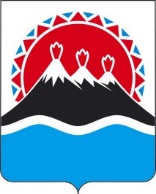 АДМИНИСТРАЦИЯ ГУБЕРНАТОРА КАМЧАТСКОГО КРАЯПРИКАЗг. Петропавловск-КамчатскийВо исполнение требований постановления Правительства Камчатского края от 26.04.2022 № 216-П «О порядке формирования государственного задания на оказание государственных услуг (выполнение работ) в отношении краевых государственных учреждений и финансового обеспечения выполнения государственного задания» ПРИКАЗЫВАЮ:Внести изменение в приложение к приказу Администрации Губернатора Камчатского края от 28.02.2022 № 40-ОД «Об утверждении нормативных затрат на 2022 – 2024 годы», изложив его в редакции согласно приложению к настоящему приказу.[Дата регистрации]№[Номер документа]О внесении изменения в приказ Администрации Губернатора Камчатского края от 28.02.2022 № 40-ОД «Об утверждении нормативных затрат на                             2022 – 2024 годы»Руководитель Администрации[горизонтальный штамп подписи 1]    С.В. Меркулов